СОДЕРЖАНИЕМИНИСТЕРСТВО СЕЛЬСКОГО ХОЗЯЙСТВА РОССИЙСКОЙ ФЕДЕРАЦИИФедеральное государственное бюджетное образовательное учреждениевысшего профессионального образования«КУБАНСКИЙ ГОСУДАРСТВЕННЫЙ АГРАРНЫЙ УНИВЕРСИТЕТ»УТВЕРЖДАЮДекан факультета ветеринарной медицины_____________А.Н. Шевченко__________________2015г.РАБОЧАЯ ПРОГРАММАЛист согласования рабочей программы дисциплиныПротокол согласования рабочей программысо смежными дисциплинами1. ЦЕЛЬ И ЗАДАЧИ ДИСЦИПЛИНЫ1.1. Цель изучения дисциплины. Учебная дисциплина «Внутренние незаразные болезни животных» в ветеринарных вузах является профилирующей, формирующей ветеринарного специалиста. Основная цель в подготовке ветеринарного врача по дисциплине состоит в том, чтобы дать студентам теоретические и практические знания по общей профилактике заболеваний, терапевтической технике, этиологии, патогенезу, симптоматике, диагностике, лечению и профилактике конкретных заболеваний неинфекционного характера.1.2. Задачи изучения дисциплины. Основными перспективными задачами и направлениями ветеринарной науки и практики по профилактике и терапии внутренних незаразных болезней являются: изучение их динамики и особенностей в условиях интенсивного животноводства с промышленной технологией, дальнейшее совершенствование и разработка методов диагностики, изучение эндемических болезней, изыскание эффективных диетических и лечебных средств, премиксов и оптимальных по витаминно-минеральному составу комбикормов и кормосмесей для профилактики патологии обмена веществ, разработка эффективных методов групповой терапии и профилактики болезней дыхательной и пищеварительной систем, изыскание эффективных антистрессовых препаратов, биостимуляторов и других средств повышения неспецифической резистентности организма, разработка надежных способов групповой и индивидуальной терапии и профилактики болезней молодняка.2. ТРЕБОВАНИЯ К УРОВНЮ ОСВОЕНИЯ СОДЕРЖАНИЯ ДИСЦИПЛИНЫ.Знания по внутренним болезням животных базируются на принципах материалистической методологии, на знаниях по неорганической  и аналитической химии, физике с основами биофизики, по биологической химии, зоологии, анатомии, кормопроизводству, физиологии и кормлению животных, ветеринарной фармакологии и токсикологии, клинической диагностике, патофизиологии и патанатомии, микробиологии, вирусологии и других дисциплин. При изучении дисциплины студенты должны знать классификацию, синдромы болезней и их этиологию, симптоматику, современные методы диагностики, новые эффективные методы профилактики и лечения, владеть методами клинического обследования животных, общеклиническими методами исследования крови и мочи, рубцового и желудочного содержимого, способами и приёмами терапевтической техники, физиотерапии, назначать и проводить лечение больных животных, уметь обобщать исследования, иметь навыки в составлении плана профилактики болезней животных.В результате изучения дисциплины выпускник должен приобрести минимум практических навыков и уметь:- определять характер тонов и шумов в сердце при его поражении, зону притупления в легких при пневмониях, характер патологических дыхательных шумов;- исследовать слизистые оболочки глаз, ротовой полости и оценивать их состояние;- определять зону расположения рубца, сетки, сычуга, владеть методами их исследования;- устанавливать количество сокращений рубца и характеризовать его работу при болезнях преджелудков;- проводить морфологические исследования крови и дать клиническую интерпретацию показателей;- определять расположение слепой, большой ободочной кишок у лошади;- обнаруживать в моче кетоновые тела, белок и сахар.Владеть техникой: введения лекарственных веществ внутрикожно, под кожу, в вену, внутримышечно, через рот, через носопищеводные и ротожелудочные зонды разным видам животных, в книжку и рубец крупного рогатого скота; проведения аутогемотерапии; внутрибрюшинного введения лекарств телятам и поросятам; введения магнитного зонда и магнитных колец; катетеризации и введения лекарственных веществ в мочевой пузырь; оказания лечебной помощи при закупорке пищевода у различных видов животных; клинической оценки состояния костяка у животных при нарушениях обмена веществ; промывания желудка и взятия желудочного содержимого у лошади, собаки, кошки и свиньи;использования в ветеринарии и животноводстве облучателей и облучательных установок ИК, УФ-лучей; проведение клинического обследования больного животного;курации больного животного;диспансеризации;ведения журнала для регистрации больных животных и истории болезни;исследования мочи на наличие кетоновых тел;исследования молока на наличие кетоновых тел;внутри трахеальные инъекции, ингаляции, аэрозоль терапии;перкуссии, пальпации зон расположения внутренних органов;гематологии: содержания в крови гемоглобина, эритроцитов, лейкоцитов, Ц/П, СОЭ, лейкоформулы, общего белка, общего кальция, неорганического фосфора, магния, резервной щелочности и каротина, их клинической интерпретацией.Дисциплина «Внутренние незаразные болезни» - является обязательной дисциплиной  блока №1 «Дисциплины (модули)» учебного плана подготовки студентов по направлению 36.03.01 – «Ветеринарно-санитарная экспертиза» .Особенностью дисциплины являются: работа с животными, наличие диагностического оборудования, инструментов для клинического исследования.Местом изучения дисциплины является кафедра терапии и фармакологии.2 Требования к формируемым компетенциямПроцесс изучения дисциплины направлен на формирование следующих компетенций:-готовностью действовать в нестандартных ситуациях, нести социальную, этическую и правовую ответственность за принятые решения (ОК-2);-способностью  использовать основы экономических знаний при оценке эффективности результатов деятельности в различных сферах (ОК-5);-способностью использовать приемы первой помощи, методы защиты в условиях чрезвычайных ситуаций (ОК-10).Выпускник, освоивший программу специалитета, должен обладать следующими общепрофессиональными компетенциями (ОПК):-способностью решать стандартные задачи профессиональной деятельности на основе информационной и библиографической культуры с применением информационно-коммуникационных технологий и  с учетом основных требований информационной безопасности (ОПК-1);-готовностью к коммуникации в устной и письменной формах на русском и иностранном языках для решения задач профессиональной деятельности (ОПК-2);-способностью и готовностью к оценке морфофункциональных, физиологических состояний и патологических процессов в организме человека для решения профессиональных задач (ОПК-3);-готовностью руководить коллективом в сфере своей  профессиональной деятельности, толерантно воспринимая социальные, этнические, конфессиональные и культурные различия (ОПК-4)Выпускник, освоивший программу специалитета, должен обладать профессиональными компетенциями (ПК), соответствующими виду (видам) профессиональной деятельности, на который (которые) ориентирована программа специалитета:врачебная деятельность:-способностью и готовностью использовать методы оценки природных и социально-хозяйственных факторов в развитии болезней животных, проводить их коррекцию, осуществлять профилактические мероприятия по предупреждению инфекционных, паразитарных и неинфекционных патологий, осуществлять обще-оздоровительные мероприятия по формированию здорового поголовья животных, давать рекомендации по содержанию и кормлению, оценивать эффективность диспансерного наблюдения за здоровыми и больными животными (ПК-1);-умением правильно пользоваться медико-технической и ветеринарной аппаратурой, инструментарием и оборудованием в лабораторных, диагностических и лечебных целях и владением техникой клинического исследования животных, назначением необходимого лечения в соответствии с поставленным диагнозом    (ПК-2);-осуществлением необходимых диагностических, терапевтических, хирургических и акушерско-гинекологических мероприятий, знанием методов асептики и антисептики и их применением, осуществлением профилактики, диагностики и лечения животных при инфекционных и инвазионных болезнях, при отравлениях и радиационных поражениях, владением методами ветеринарной санитарии и оздоровления хозяйств (ПК-3);-способностью и готовностью анализировать закономерности функционирования органов и систем организма, использовать знания морфо-физиологических основ, основные методики клинико-иммунологического исследования и оценки функционального состояния организма животного для своевременной диагностики заболеваний, интерпретировать результаты современных диагностических технологий по возрастно-половым группам животных с учетом их физиологических особенностей для успешной лечебно-профилактической деятельности (ПК-4);-способностью и готовностью выполнять основные лечебные мероприятия при наиболее часто встречающихся заболеваниях и состояниях у взрослого поголовья животных, молодняка и новорожденных, способных вызвать тяжелые осложнения и/или летальный исход: заболевания нервной, эндокринной, иммунной, сердечнососудистой, дыхательной, пищеварительной, мочеполовой систем и крови, своевременно выявлять жизнеопасные нарушения (острая кровопотеря, нарушение дыхания, остановка сердца, кома, шок), использовать методики их немедленного устранения, осуществлять противошоковые мероприятия (ПК-5);-способностью и готовностью назначать больным адекватное (терапевтическое и хирургическое) лечение в соответствии с поставленным диагнозом, осуществлять алгоритм выбора медикаментозной и немедикаментозной терапии пациентам с инфекционными, паразитарными и неинфекционными заболеваниями, соблюдать правила работы с лекарственными средствами, использовать основные принципы при организации лечебного диетического кормления больных и здоровых животных (ПК-6);3. СОДЕРЖАНИЕ ДИСЦИПЛИНЫ3.1. Содержание разделов дисциплиныОбщая профилактика, общая терапия и физиотерапияЛабораторный практикум5. Образовательные технологииПреподавание дисциплины ведется с применением следующих видов образовательных технологий:Информационные технологии: использование учебной литературы, электронных образовательных ресурсов (Интернет) при подготовке к лекциям и лабораторным занятиям.Работа в команде: совместная работа студентов в группе при выполнении лабораторных работ.Лекционные занятия:Чтение лекций по данной дисциплине рекомендуется проводить с использованием мультимедийных презентаций и демонстрационного эксперимента.Мультимедийная презентация, выполненная средствами программы позволяет преподавателю четко структурировать материал лекции, экономить время, затрачиваемое на изображение с использованием мела и доски схем, написание формул и других сложных объектов, что дает возможность увеличить объем излагаемого материала. Кроме того, презентация позволяет очень хорошо иллюстрировать лекцию не только схемами и рисунками, которые есть в учебных пособиях, но и полноцветными фотографиями, рисунками, портретами ученых и т.д. Мультимедийная презентация позволяет отобразить технологические процессы в динамике, что позволяет значительно улучшить восприятие материала студентами. Студентам предоставляется возможность копирования презентаций для выполнения самостоятельной работы, подготовки к текущему, промежуточному и итоговому контролю (экзамену).Лабораторные занятия включают проведение деловой игры, обсуждение выполнения индивидуальных расчетных занятий. При защите отчета по лабораторной работе учитывается соответствие конспекта требованиям, и знание студента теории исследуемой проблемы. Оценка по лабораторной работе учитывается при проставлении оценки текущего контроля. Отчет не может быть принят и подлежит доработке в случае: отсутствия необходимых разделов, отсутствия требуемого графического материала, отсутствия исходных данных, грубых ошибок при обработке результатов.При проведении лабораторного практикума необходимо создать условия для максимально самостоятельного выполнения студентами лабораторных работ. Поэтому при проведении лабораторного занятия преподавателю рекомендуется:Проведение экспресс-опроса (в устной или тестовой форме) по теоретическому материалу, необходимому для выполнения работы (с оценкой).Проверка планов выполнения лабораторных работ, подготовленных студентом в рамках самостоятельной работы (с оценкой).Оценка работы студента в лаборатории и полученных им результатов (с оценкой).Проверка отчета о выполненной лабораторной работе (с оценкой). Лабораторные занятия (работы) проводятся после изучения определенного раздела (модуля). Это занятия, контролирующие знания, умения и навыки. Любая лабораторная работа должна включать глубокую самостоятельную проработку теоретического материала, изучение методик проведения и планирование эксперимента, освоение измерительных средств, обработку и интерпретацию экспериментальных данных. При этом часть работ может не носить обязательный характер, а выполняться в рамках самостоятельной работы по курсу. В ряд работ целесообразно включить разделы с дополнительными элементами научных исследований, которые потребуют углубленной самостоятельной проработки теоретического материала.Занятия в активных и интерактивных формах рекомендуется проводить с использованием компьютерных симуляций, постановки проблемных и ситуационных заданий. Проведение занятий в активных и интерактивных формах должно быть направлено на интенсификацию учебного процесса, увеличение доступности знаний, навыков и умений, анализ учебной информации, творческий подход к усвоению учебного материала. В ходе проведения занятий студенты должны учиться формулировать собственное мнение, правильно выражать мысли, строить доказательства своей точки зрения, вести дискуссию, слушать другого человека, уважать альтернативное мнение, что должно формировать навыки, необходимые будущему специалисту в профессиональной деятельности. Реализация активных и интерактивных методов при изучении курса «Пищевая химия» возможна на лабораторных занятиях путем проведения опроса, тестирования, защите лабораторных работ, сдача коллоквиума, подготовке и защите реферативных и исследовательских работ.Самостоятельная работа - это наиболее важный путь освоениястудентами новых знании, умении и навыков в освоении дисциплины. Образовательная цель самостоятельной работы - освоение методов науки, экспериментальными умениями; умениями работать с учебной и научной литературой; производить расчеты; пользоваться профессиональным языком. Воспитательная цель - формирование черт личности студента, трудолюбия, настойчивости, товарищеской взаимопомощи. Развивающая цель - развитиесамостоятельности, интеллектуальных умении, умение анализировать явления и делать выводы. Самостоятельная работа может быть источником знаний, способом их проверки, совершенствования и закрепления знаний, умений и навыков. Этот вид деятельности студентов формируется под контролем преподавателя. При организации внеаудиторной самостоятельной работы по дисциплине преподавателю рекомендуется использовать следующие формы:-подготовка и написание рефератов, докладов, очерков и других письменных работ на заданные темы;-выполнение домашних заданий разнообразного характера. Это -решение технологических задач; подбор и изучение литературных источников; подбор иллюстративного и описательного материала по отдельным разделам курса в сети Интернет;выполнение индивидуальных заданий, направленных на развитие у студентов самостоятельности и инициативы. Индивидуальное заданиеможет получать как каждый студент, так и часть студентов группы.Написанный реферат за две недели до его защиты предъявляется преподавателю для проверки. Если возникает необходимость доработки содержания реферата, то преподаватель возвращает рукопись студенту. Защита реферата осуществляется в форме устного доклада в присутствии студенческой группы и преподавателя(лей). Рекомендуется проводить защиту рефератов в формате мини-конференции, что позволяет реализовать интерактивную форму проведения занятая.6. Учебно-методическое обеспечение самостоятельной работы студентов.Виды и объём самостоятельной работыЗадания для самостоятельной работы:Выполнение домашних заданий, домашних контрольных работМетодические указания по выполнению контрольных работ прилагаютсяПосле изучения разделов(1 и 2) программы по общей терапии, физиотерапии, а также частной патологии и терапии заболеваний отдельных органов и систем, включая кормовые отравления, студент в письменной форме выполняет и представляет на кафедру контрольную работу по одному из следующих вариантов.1й ВАРИАНТ1. Принципы современной ветеринарной терапии.2. Диагностика, лечение и профилактика миокардоза.3. Этиология, диагностика и лечение бронхопневмонии.2й ВАРИАНТ1. Диагностика, лечение и профилактика бронхита.2. Биологическое действие и практическое применение источников видимых лучей света в лечении и профилактики внутренних болезней животных.3. Эндокардит, диагностика и лечение.3й ВАРИАНТ1. Практическое применение сульфаниламидных препаратов в лечении внутренних незаразных болезней у животных.2. Этиология, диагностика и лечение миокардита.3. Классификация пневмоний, дифференциальная диагностика.4й ВАРИАНТ1. Этиопатогенез, лечение и профилактика альвеолярной эмфиземы легких у лошадей.2. Искусственные источники УФЛ.3. Показания к применению сердечных гликозидов.5й ВАРИАНТ1. Методика проведения диспансеризации.2. Травматический перикардит: этиология, дифференциальная диагностика и профилактика на примерах из хозяйства.3. Основные принципы и методы лечения и профилактики заболеваний преджелудков жвачных.6й ВАРИАНТ1. Основные методы ветеринарной терапии.2. Заболевания кишечника, этиология, дифференциальная диагностика, лечение и профилактика (с описанием примера из практики).3. Профилактика и лечение бронхопневмонии у молодняка.7й ВАРИАНТ1. Основные принципы рациональной антибиотикотерапии внутренних болезней у животных.2. Этиопатогенез, симптомы и лечение заболеваний мочевого пузыря (воспаление, парез, паралич).3. Классификация болезней центральной нервной системы.8й ВАРИАНТ1. Основные принципы лечения заболеваний желудка и кишечника усельхоз животных и птиц.2. Дифференциальная диагностика анемии и методы лечения и профилактики различных форм анемии.3. Принципы лечения и профилактики кормовых отравлений (с примером из практики).9й ВАРИАНТ1. Травматическийретикулит, этиология, дифференциальная диагностика, лечение и профилактика.2. Классификация болезней почек. Этиопатогенез и дифференциальная диагностика нефритов и нефрозов.3. Основные принципы лечения и профилактики диспепсии новорожденных телят, поросят и ягнят.10-й ВАРИАНТ1. Атония преджелудков, этиология, дифференциальная диагностика, лечение и профилактика (с примером из практики).2. Принципы и методы лечения болезней почек и мочевыводящих путей.3. Кетоз коров.11-й ВАРИАНТ1. Синдромы болезней печени.2. Этиопатогенез, симптомы, лечение и профилактика остеодистрофии.3. Острое расширение желудка у лошади.12-й ВАРИАНТ1. Современное представление о стрессах животных, классификация стрессов их распространенность в животноводстве с интенсивной технологией.2. Наиболее часто встречающиеся кормовые отравления у животных в условиях Вашего хозяйства, и их лечение и профилактика.3. Острая тимпания рубца.13-й ВАРИАНТ1. Основные принципы технологических стрессов в промышленном животноводстве и их профилактика.2. Этиология и патогенез гастритов у с.-х. животных.3. Миоглобинурия лошадей.14-й ВАРИАНТ1. Гепатит,Гепатоз.Диагноз и дифференциальный диагноз, лечение и профилактика.2. Железодефицитная анемия у поросят.3. Отравление животных картофелем и свеклой.15-й ВАРИАНТ1. Пастбищная тетания крупного рогатого скота.2. Лечение и профилактика гиповитаминозов А и Д у молодняка с.-х. животных.3. Закупорка (засорение) книжки.Рекомендуемая литература для самостоятельного изучения отдельных тем (вопросов).Тестовые задания по дисциплине(прилагаются на электронном носителе) Рекомендуемая литература.Основная:Г.Г. Щербаков, А.В. Коробов и др. Внутренние болезни животных. СПб.: Издательство «Лань», 2003, (120 экз)Г.Г. Щербаков, А.В. Коробов и др.  Практикум по внутренним болезням животных. СПб.: Издательство «Лань», 2003, (112 экз)И.Г. Шарабрин, В.А. Аликаеви др.  Внутренние незаразные болезни сельскохозяйственных животных. – М.: Агропромиздат, 1983, (191 экз.)Б.М. Анохин, В.М. Данилевский, Л.Г. Замарини др. Внутренние незаразные болезни сельскохозяйственных животных. /Под ред. В.М. Данилевского. – М.: Агропромиздат, 2002, (126 экз.)Программное обеспечение: компьютерная контролирующая и обучающая программа по внутренним незаразным болезням животных.Технические средства обучения: наглядные пособия (муляжи, стенды, плакаты, схемы), диафильмы,  видеофильмы.Оборудование, установки, лекарственные средства и реактивы: Автоклав, сушильный шкаф, дистиллятор, термостаты, бытовые холодильники, лабораторная посуда, лабораторные шкафы, лабораторные столы, водяная баня, центрифуги, световые микроскопы, Рh-метр лабораторный, ЭКВМ «Электроника», анализатор углекислого газа «АУК-2»,аппарат лечебный «Искра», аппарат УВЧ-2, аппарат ЭКГ «Малыш», аппарат электрофорез ПЭФ –3, весы ВЛКТ-500, весы ВЛР – 200, гемоглобинометр, зонд магнитный, ионометр, испаритель вакуумный, кимограф, микротитратор, нитратомер, облучатель УФ, прибор Луч, прибор КФ-2, рефрактометр, спектрофотометр, фотоколориметр, электрокардиостимулятордиапроекторы, кинопроектор, экзаменатор электронный «Сибиряк», лекарственные средства и реактивы.8. Материально-техническое обеспечениеУчебная аудитория № 122, площадью 72 м2, рассчитана на ведение занятий по группам численностью 28 студентов. В аудитории 15 лабораторных столов, станок для животного, два лабораторных шкафа с лабораторной посудой и инструментами, три настенных плаката и три стенда.Физкабинет, площадью 72 кв.м., рассчитан на ведение занятий по группам численностью 28 студентов. В кабинете 14 лабораторных столов, 4 лабораторных шкафа, 2 встроенных помещения для хранения оборудования и инструментов (приведены на стр. 27) и помещение для хранения плакатов и таблиц (125 шт.).Учебная аудитория № 140, площадью 98 м2. и помещение для ординаторов и аспирантов площадью 18 кв.м., аудитория рассчитана на ведение занятий по группам численностью 28 студентов. В аудитории 14 лабораторных столов, станок для животного, оборудование для аэрозольной обработки животных, 7 лабораторных шкафов, холодильник, термостат, сушильный шкаф, микроскопы, набор инструментов, компьютеры, лекарственные средства и хим. реактивы, 4-е наглядные пособия и 2-а стенда.Учебная аудитория № 120 площадью 72 м2, рассчитан на ведение занятий по группам численностью 28 студентов. В кабинете 14 лабораторных столов, 4 лабораторных шкафа, 1 встроенное помещение для хранения оборудования и инструментов (приведены на стр. 27).Автор,доцент  кафедры  терапии, и фармакологии, канд. вет.наук                                                      Ю.В. Козлов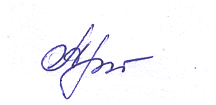 Рецензенты: зав. кафедрой  физиологии и кормления с.-х. животных, профессор, 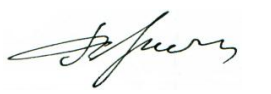 академик РАСХН, д. б. н.                                                             В.Г. РядчиковПрограмма одобрена на заседании методической комиссии  факультета ветеринарной медицины  от   25  июня       2015  года, протокол №  10МИНИСТЕРСТВО СЕЛЬСКОГО ХОЗЯЙСТВА РОССИЙСКОЙ ФЕДЕРАЦИИФедеральное государственное бюджетное образовательное учреждениевысшего профессионального образования«КУБАНСКИЙ ГОСУДАРСТВЕННЫЙ АГРАРНЫЙ УНИВЕРСИТЕТ»УЧЕБНО-МЕТОДИЧЕСКИЙ
КОМПЛЕКСпо дисциплинеКраснодар 2015Рабочая программа …………………………………………………………….Рабочая программа …………………………………………………………….Рабочая программа …………………………………………………………….3Лист согласования рабочей программы дисциплины ……………………….Лист согласования рабочей программы дисциплины ……………………….Лист согласования рабочей программы дисциплины ……………………….…Протокол согласования рабочей программы ………………………………...Протокол согласования рабочей программы ………………………………...Протокол согласования рабочей программы ………………………………...…1Цели и задачи дисциплины ………………………………………………..Цели и задачи дисциплины ………………………………………………..…2Требования к формируемым компетенциям ……………………………..Требования к формируемым компетенциям ……………………………..…3Содержание дисциплины ………………………………………………….Содержание дисциплины ………………………………………………….…3.1Содержание лекций …………………………………………………..…3.2Практические (семинарские) занятия ………………………………..…3.3Лабораторные занятия ………………………………………………….…3.4Курсовые работы (проекты) …………………………………………...…3.5Расчетно-графические работы ……………………………………………3.6Программа самостоятельной работы студентов ………………………3.7Фонд оценочных средств…………………………………………………4Учебно-методическое обеспечение дисциплины ………………………..Учебно-методическое обеспечение дисциплины ………………………..…4.1Нормативная, основная и дополнительная литература ………………4.2Перечень учебно-методической документации по дисциплине …..…5Перечень информационных технологий …………………………………Перечень информационных технологий ……………………………………6Материально-техническое обеспечение дисциплины …………………..Материально-техническое обеспечение дисциплины …………………..…Приложения ………………………………………………………………………Приложения ………………………………………………………………………Приложения …………………………………………………………………………AКалендарно-тематический план …………………………………………….Календарно-тематический план …………………………………………….…БФонд оценочных средств ………………………………………………......Фонд оценочных средств ………………………………………………......…дисциплины для обучения по программам бакалавриата / Бакалавриатанаправления подготовкиБакалавриатаФакультет, на котором проводится обучениеВетеринарной медициныКафедра –разработчикТерапии и фармакологииВид учебной работыДневная форма обученияДневная форма обученияВид учебной работыЧасов / з. е.Курс, семестрАудиторные занятия, часов120лекции52консультации-практические занятия (семинары)-лабораторные работы68Самостоятельная работа — всего132курсовой проект (работа)да3,     63ачет Да 5экзамен6 сем3,    6Всего по дисциплине252, з.е 7Рабочая программа разработана на основании:Рабочая программа разработана на основании:Рабочая программа разработана на основании:Рабочая программа разработана на основании:Рабочая программа разработана на основании:Рабочая программа разработана на основании:Рабочая программа разработана на основании:Рабочая программа разработана на основании:Рабочая программа разработана на основании:1ФГОС ВПО (ВО) по направлению подготовки бакалавров ФГОС ВПО (ВО) по направлению подготовки бакалавров ФГОС ВПО (ВО) по направлению подготовки бакалавров ФГОС ВПО (ВО) по направлению подготовки бакалавров ФГОС ВПО (ВО) по направлению подготовки бакалавров ФГОС ВПО (ВО) по направлению подготовки бакалавров ФГОС ВПО (ВО) по направлению подготовки бакалавров ФГОС ВПО (ВО) по направлению подготовки бакалавров 36.03.01 Ветеринарно-санитарная экспертиза36.03.01 Ветеринарно-санитарная экспертиза36.03.01 Ветеринарно-санитарная экспертиза36.03.01 Ветеринарно-санитарная экспертиза36.03.01 Ветеринарно-санитарная экспертиза36.03.01 Ветеринарно-санитарная экспертиза36.03.01 Ветеринарно-санитарная экспертиза36.03.01 Ветеринарно-санитарная экспертизакод и наименование направления подготовкикод и наименование направления подготовкикод и наименование направления подготовкикод и наименование направления подготовкикод и наименование направления подготовкикод и наименование направления подготовкикод и наименование направления подготовкикод и наименование направления подготовкиутвержденного утвержденного регистрационный номер регистрационный номер датадатадата2Рабочего учебного плана, утвержденного ученым советом университета,Рабочего учебного плана, утвержденного ученым советом университета,Рабочего учебного плана, утвержденного ученым советом университета,Рабочего учебного плана, утвержденного ученым советом университета,Рабочего учебного плана, утвержденного ученым советом университета,Рабочего учебного плана, утвержденного ученым советом университета,Рабочего учебного плана, утвержденного ученым советом университета,Рабочего учебного плана, утвержденного ученым советом университета,протокол от21.04.201521.04.2015№44Ведущий преподаватель: Ю.В. Козлов к.в.н. доцентГ.А. Бурменская к.в.н, ст. преподавательФамилия И.О., ученая степень, ученое званиеподписьдатаРабочая программа обсуждена на заседании кафедрыРабочая программа обсуждена на заседании кафедрыпротокол от№Заведующий кафедрой Заведующий кафедрой Заведующий кафедрой Заведующий кафедрой Заведующий кафедрой ИО зав.кафедровЛ.А.Хаховк.в.н., профессорФамилия И.О., ученая степень, ученое званиеподписьРабочая программа рассмотрена на заседании методической комиссии факультетаРабочая программа рассмотрена на заседании методической комиссии факультетаРабочая программа рассмотрена на заседании методической комиссии факультетаРабочая программа рассмотрена на заседании методической комиссии факультетаРабочая программа рассмотрена на заседании методической комиссии факультетаВетеринарной медициныВетеринарной медициныВетеринарной медициныВетеринарной медициныВетеринарной медициныпротокол от26.06.15№10Председатель методической комиссииПредседатель методической комиссииПредседатель методической комиссииПредседатель методической комиссииПредседатель методической комиссииА.Ю. Шантыз  д.б.н., профессорФамилия И.О., ученая степень, ученое званиеподписьНаименованиесмежной дисциплиныНаименованиекафедрыФамилия И.О., подписьзаведующего кафедройБ1.Б.14 Паразитарные болезниПаразитологии, ветсанэкспертизы и зоогигиеныЗабашта С.Н.Б1.В.ОД.11 АкушерствоАнатомии, ветеринарного акушерства и хирургииНазаров М.В.Тема № 1.1 ВведениеОпределение предмета, его структурно-логическая схема, история становления. Особенности работы ветеринарной службы в условиях современной технологии животноводства. Роль ветеринарной науки и практики в профилактике внутренних незаразных болезней животных и перспективы ее развития. Распространенность внутренних незаразных болезней и экономический ущерб.Тема № 1.2 Общая профилактикаСоставляющие общей профилактики внутренних незаразных болезней животных: полноценное кормление, качество кормов и воды, соблюдение микроклимата в помещениях, организация активного моциона, рациональное использование средств химического и микробиологического синтеза, контроль за состоянием обмена веществ и здоровья животных.Особенности профилактики болезней в промышленных комплексах и фермерских хозяйствах. Диспансеризация как составная часть общей профилактики внутренних незаразных болезней животных, методика ее проведения.Тема № 1.3 Основы общей терапииПринципы современной терапии. Виды терапии (индивидуальная, групповая, терапия клинических, доклинических форм болезней (профилактическая, умеренная, интенсивная).Методы терапии (диетотерапия, физиотерапия, фитотерапия, фармако-терапия, терапия биопрепаратами, оперативно-хирургическая). Разновидности методов терапии по действию лечебного фактора (этиотропная, патогенетическая, регулирующая нервно-трофические функции, неспецифическая стимулирующая).Разновидности физиотерапии: кинезио-, механо-, гидро-, термо-, свето-, электро-, ультрозвуковая, ингаляционная (аэрозольная) рефлексотерапия, другие физические лечебные факторы. Защитные мероприятия при отпуске физиотерапевтических процедур.Тема № 1.4 Терапевтическая техникаТехника безопасности при оказании лечебной помощи. Методы введения лекарственных веществ индивидуальные и групповые способы: введение через рот лекарственных растворов, введение болюсов, капсул, таблеток, порошков; терапевтические инъекции (подкожные, внутримышечные, внутривенные, внутритрахеальные, внутрикостные, внутрибрюшинные, внутригрудные, интрапульмональные). Гемотерапия. Кровопускание. Методика ингаляции, аэрозолетерапия. Гипербарическая оксигенация. Прокол рубца и введение лекарств в книжку. Зондирование и промывание преджелудков и желудка. Металлоиндикация и введение магнитных зондов и колец в преджелудки. Применение клизм. Катетеризация и промывание мочевого пузыря.Раздел 2Частная патология терапия и профилактикаТема № 2.1 Болезни дыхательной системыКлассификация, синдромы болезней органов дыхания. Болезни верхних дыхательных путей ринит, ларингит, ларинготрахеит, ларингофарингит, бронхит. Болезни легких: гиперемия и отек легких, пневмонии бактериальная, крупозная, вирусная, микоплазменная, хламидиозная, микозная, сочетанная); пневмония аспирационная. Гангрена легких. Бронхопневмония бактериальная, вирусная, микоплазменная, хламидиозная, микозная, смешанная. Эмфизема легких. Неспецифические пневмонии – туберкулез, эхинококкоз, аскаридоз и др. Болезни плевры – плеврит.Тема № 2.2 Болезни сердечно-сосудистой системы 	Классификация болезней. Синдромы болезней сердечно-сосудистой системы. Перикардит (травматический и нетравматический). Болезни сердечной мышцы (миокардит, миокардоз, миокардиодистрофия). Дифференциальная диагностика болезней миокарда. Болезни эндокарда (острый и хронический эндокардит). Пороки сердца. Болезни сосудов.Тема № 2.3 Болезни пищеварительной системыКлассификация болезней органов пищеварения, синдромы. Болезни ротовой полости, глотки, пищевода. Болезни преджелудков жвачных: гипотония и атония, переполнение (парез) рубца, тимпания, руминит, паракератоз рубца, ацидоз и алкалоз рубца, травматический ретикулит и ретикулоперитонит, засорение книжки, абомазит, смещение сычуга. Болезни желудка: гастриты, язвенная болезнь, энтероколит, гастроэнтерит. Желудочно-кишечные колики. Расширение желудка. Метеоризм кишечника. Кишечные спазмы. Застой содержимого кишок. Абтурационныйилеус. Странгуляционныйилеус. Тромбоэмболический илеус. Патология пристеночного пищеварения.Тема № 2.4 Болезни печени и желчных путейНарушение основных функций печени при ее заболеваниях. Синдромы болезней печени и желчных путей. Болезни печении и желчных путей: гепатит, абсцессы, гепатозы (жировой гепатоз), амилоидоз, цирроз, холангит и холецистит, желчекаменная болезнь.Тема № 2.5 Болезни брюшиныАсцит. Перитонит.Тема № 2.6 Болезни мочевой системыКлассификация болезней. Синдромы. Болезни почек: нефриты, нефроз, нефросклероз, пиелонефрит. Болезни мочевыводящих путей: уроцистит, мочекаменная болезнь, гематурия крупного рогатого скота.Тема № 2.7 Болезни системы кровиКлассификация болезней. Синдромы болезней крови. Анемии: постгеморрагическая, гемолитическая, гипопластические (дефицитная, смешанная) и апластические. Геморрагические диатезы. Гемофилия, тромбоцитопения, кровопятнистая болезнь.Тема № 2.8. Болезни нервной системыКлассификация болезней. Синдромы. Болезни головного мозга: солнечный и тепловой удары, анемии и гиперемия  головного мозга воспаление головного мозга и его оболочек. Болезни спинного мозга. Воспаление спинного мозга и его оболочек. Синдром стресса. Неврозы. Эпилепсия и эклампсия.Тема № 2.9. Кормовые отравленияКлассификация. Синдромы. Токсикозы недоброкачественными кормами и продуктами их технической переработки, кормами, обладающими фотодинамическими свойствами, содержащими синильную кислоту, нитриты, нитраты, госсипол, рицин, рицинин. Токсикоз поваренной солью, мочевиной, люпином.Кормовые микотоксикозы: фузарио-, клавицепс-, устилаго-, афло-, стахиботрио-, аспергиллотоксикозы. Токсикозы, вызываемые ядовитыми растениями, с поражением органов пищеварения, крови, нервной системы. Общие приемы оказания лечебной помощи при токсикозах.Тема № 2.10. Незаразные болезни молоднякаАнатомо-физиологические особенности новорожденных животных. Антенатальная охрана плода. Болезни, выявляемые при рождении ( асфиксия новорожденных, задержка, гипотрофия, гипоксия). Диспепсия новорожденных. Гастрит, гастроэнтерит, энтероколит молодняка. Их профилактика. Периодическая тимпания телят, ягнят, козлят. Токсическая гепатодистрофия. Безоарная болезнь. Бронхопневмония молодняка. Гиповитаминозы молодняка. Беломышечная болезнь. Алиментарная анемия поросят. Энзоотическая атаксия ягнят. Рахит.Тема № 2.11. Незаразные болезни птицКлассификация болезней и синдромы.Болезни обмена веществ: гиповитаминозы А, Д, С, Е, К, группы В, мочекислый диатез, аптериоз, каннибализм и др.,Болезни органов пищеварения: стоматит, воспаление зоба, закупорка пищевода, куктикулит, гастроэнтерит, клоацит, закупорка кишечника, сальпингоперитонит (желчный перитонит).Болезни дыхательной системы: риниты, синуситы, пневмоаэроциститы утят и гусят, заболевания на почве нарушения температурного режима.Тема № 2.12. Болезни обмена веществ и эндокринных органов.Классификация болезней обмена веществ и эндокринных органов. Болезни, протекающие с преимущественным нарушением белкового и углеводно-жирового обмена: ожирение, алиментарная дистрофия, кетоз, миоглобинурия.Болезни, протекающие с преимущественной патологией минерального обмена: алиментарная, вторичная, энзоотическая остеодистрофии; уровская болезнь, гипомагниемия.Болезни, вызываемые недостатком или избытком микроэлементов: гипокобальтоз, гипокупроз, недостаточность цинка, марганца, избыток бора, молибдена, никеля, недостаток и избыток селена, кариес и флюороз.Гипо- и гипервитаминозы: недостаточность ретинола, токоферола, филлохинона, аскорбиновой кислоты, витаминов группы В1, тиамина, рибофлавина, никотиновой кислоты, пиридоксина, цианкобаламина.Эндокринные болезни: сахарный диабет, несахарный диабет, послеродовая гипокальциемия, зобная болезнь.Тема № 2.13 Болезни иммунной системыКлассификация и основные синдромы болезней. Иммунные дефициты: врожденные, возрастные и приобретенные. Аутоимунные болезни: первичные и вторичные. Аллергические болезни: кормовая и лекарственная аллергия, зобная болезнь. Пролиферативные и гипериммунные болезни.Тема № 2.14 Болезни пушных зверейРеспираторные болезни: ринит, бронхопневмония. Болезни пищеварительной системы: стоматит, глоссит, острое расширение желудка, гастроэнтерит, закупорка кишечника. Болезни печени и желчных путей: гепатит, гепатоз, желчекаменная болезнь. Болезни обмена веществ: гиповитаминозы: В1, В2, С. Алиментарная анемия, лактоцидное истощение. Болезни мочевой системы: дизурия, гематурия, уроцистит, уролитиаз. Болезни кожного покрова: сечение и выпадение волос. Болезни центральной нервной системы: самопогрызание. Профилактика болезней пушных зверей.4.1.1. Лекции	1. Определение предмета, задачи и содержание дисциплины. История развития ветеринарной терапии.	2. Теоретические и организационные основы общей профилактики и 	терапии животных.	3. Диспансеризация животных.	4. Физиотерапия, физиопрофилактика. Кинезиотерапия, гидротерапия, термотерапия, рефлексотерапия. Светотерапия: видимые ультрафиолетовые и инфракрасные лучи.  Электротерапия: гальванизация, электрофорез, индуктотерапия. Дарсонвализация, УВЧ и др. Аэрозолетерапия, ультразвуковая терапия, лазеротерапия.	5. Болезни органов дыхания. Синдромы, классификация, анатомо-физиологические особенности. Ринит, ларингит, трахеит, бронхит.	6. Крупозная пневмония, катаральная и аспирационная бронхопневмония.	7. Альвеолярная и интерстициальная эмфизема легких. Гиперемия и отек легких. Плеврит.	8.  Болезни сердечно-сосудистой системы. Анатомо-физиологические особенности. Синдромы болезней. Классификация болезней сердечнососудистой системы. Перикардит.	9. Миокардит, миокардоз.	10. Эндокардит, пороки сердца. Болезни сосудов.	11.  Болезни пищеварительной системы. Синдромы, классификация болезней. Болезни розовой полости, полости глотки и пищевода.	12. Болезни желудка и кишечника.	13.  Болезни преджелудков жвачных животных (гипотония, атония, гимпания, переполнение и завал рубца, руминит, параруменокератоз, ацидоз, 	алкалоз рубца).	14.  Кормовой травматизм преджелудков у крупного рогатого скота и система лечебно-профилактических мероприятий, болезни книжки и сычуга.	15.  Заболевания желудочно-кишечного тракта у лошадей и других животных, протекающие с явлениями колик.	16.  Динамическая непроходимость желудочно-кишечного тракта. Механическая непроходимость желудочно-кишечного тракта. Гемо-статическая непроходимость и общие принципы профилактики заболеваний желудочно-кишечного тракта с явлениями колик.	17. Болезни печени. Синдромы. Классификация болезней. Гепатит.	18.  Гепатозы. Жировой гепатоз. Амилоидоз печени. Холангит и холецистит. Желчекаменная болезнь.	19.   Болезни   почек.   Синдромы,   классификация   болезней   почек. Нефрит. Пиелонефрит. Нефроз. Нефросклероз.	20. Болезни мочевыводящих путей. Уроцистит. Парезы, параличи и спазмы мочевого пузыря. Мочекаменная болезнь. Хроническая гематурия крупного рогатого скота.	21. Функциональные нервные болезни. Синдром стресса, эпилепсия и эклампсия. Неврозы.	22.  Болезни крови и кроветворных органов. Синдромы, классификация. Анемия у с.-х. животных (гипопластическая, гемолитическая, постгеморрагическая). Геморрагические диатезы. Ауто-иммунные заболевания.	23. Болезни нервной системы. Синдромы, классификация болезней. Анемия и гиперемия головного мозга. Тепловой и солнечный удары. Водянка головного мозга. Воспаление головного и спинного мозга и их оболочек.	24.   Отравления   животных   ядовитыми  растениями,   кормовыми средствами и продуктами их технической переработки. Корма, обладающие фотодинамическими свойствами, содержащие соланин, госсипол.	25.  Отравления нитратами, нитритами, мочевиной, соединениями мышьяка, ртути, фтора, поваренной солью. Первая помощь при отравлениях. Профилактика отравления.	26.  Болезни обмена веществ, эндокринных органов. Классификация болезней, общие причины возникновения. Алиментарная дистрофия.Системные костные дистрофии (алиментарная остеодистрофия, вторичная №
п/пНомер разделаТема занятия, заданияФорма текущего контроляФорма текущего контроляФорма текущего контроля11Вводное занятие. Ознакомление студентов с учебно-производственными помещениями кафедры, клиники, лабораторией и физкабинетом, с формами проведения учебных занятий на кафедре и в условиях производства, характером и содержанием работы по освоению дисциплины «Внутренние болезни животных», дается инструктаж по технике безопасности и гигиене при работе в клинике, на производстве с различными видами животных и птиц, знакомят студентов с ветеринарной документацией, историями болезней, амбулаторными и кураторскими журналами, с учебной программой, учебниками и основными учебными пособиями.2ОпросДискуссия, заслушивание и обсуждение рефератовОпросДискуссия, заслушивание и обсуждение рефератов21Особенности профилактики болезней животных в фермерских хозяйствах и промышленных комплексах. Составляющие общей профилактики внутренних незаразных болезней животных: полноценное кормление, качество кормов и воды, соблюдение микроклимата в помещениях, организация активного моциона, рациональное использование средств химического и микробиологического синтеза, контроль за состоянием обмена веществ и здоровья животных.2ОпросДискуссия, заслушивание и обсуждение рефератовОпросДискуссия, заслушивание и обсуждение рефератов31Методы патогенетической терапии. Техника и методика новокаиновых блокад при различных болезнях животных. Отработка техники блокад нижнешейного и звездчатого симпатического узла при бронхопневмонии у телят. Двусторонняя эпиплевральная новокаиновая блокада по В.В. Мосину и висцеральная блокада по К. Герову при диспепсии у телят. Паранефральная новокаиновая блокада по И.Я. Тихонину при болезнях желудочно-кишечного тракта у лошадей с явлениями колик.241Методы неспецифической стимулирующей терапии. Парентеральное введение животным с целью профилактики крови, сыворотки крови, гидролизина Л-130 и тканевых препаратов.251Терапевтическая техника при внутренних незаразных болезнях животных. Проведение студентами диагностических и лечебных процедур при болезнях слизистой оболочки ротовой полости, глотки, пищевода, преджелудков и желудка. Отработка терапевтических приемов: орошение ротовой полости и глотки, дача лекарственных средств из резиновой бутылки, введение ротопищеводного зонда корове, промывание рубца у коровы при помощи зонда Черкасова, введение носопищеводного зонда лошади, введение корове магнитных зондов Меликсетяна, Телятникова, Коробова, демонстрация техники извлечения инородных тел из пищевода с помощью зонда Хохлова. Введение лекарственных веществ свинье с помощью зонда. Введение лекарственных препаратов различным видам животных: подкожно, внутримышечно, внутривенно, внутрибрюшинно, интратрахеально. Ингаляции лекарственных веществ животным.2ОпросДискуссия, заслушивание и обсуждение рефератовОпросДискуссия, заслушивание и обсуждение рефератов61Освоение терапевтических манипуляций и техники введения лекарственных веществ при болезнях с.-х. животных. Введение корове магнитных зондов Меликсетяна, Телятникова, Коробова, демонстрация техники извлечения инородных тел из пищевода с помощью зонда Хохлова. Введение лекарственных препаратов свинье с помощью зонда. Введение лекарственных препаратов различным видам животных: подкожно, внутримышечно, внутривенно, внутрибрюшинно, интратрахеально.271Физиопрофилактика и физиотерапия. Ознакомление студентов с устройством и работой аппаратов для светолечения (лампа Минина, Соллюкс, световая лампа, ОРИ-7, эритемно-увиолевые и ртутно-кварцевые лампы).Методика облучения животных. Применение искусственных источников света непосредственно на животных для профилактики нарушений обмена веществ и гиповитаминозов. Показания и противопоказания к светолечению. Техника безопасности при работе с приборами по светолечению.2ОпросДискуссия, заслушивание и обсуждение рефератовОпросДискуссия, заслушивание и обсуждение рефератов81Освоение методики и техники электролечения: гальванизация, электрофорез, дарсонвализация, УВЧ и СВЧ аппаратами. Ознакомление студентов с работой аппаратов, методикой отпуска процедур и непосредственное их применение на больных животных. Показание и противопоказания к применению электролечения. Техника безопасности при использовании аппаратов для электролечения.291Коллоквиум пообщей терапии и профилактике, физическим методам профилактики и лечения болезней животных (Компьютер)2102Клинико-лабораторные исследования животных с заболеваниями органов дыхания. Ветеринарно-врачебная рецептура при терапии вышеуказанных заболеваниях.2112Гематологические исследования крови животных с болезнями органов дыхания. Рентгенологические исследования больных животных (читка рентгенограмм). Ветеринарно-врачебная рецептура при вышеуказанных заболеваниях.2122Анализ клинико-лабораторных исследований животных исследованных на предыдущих занятиях. Частная терапия и профилактика при болезнях дыхания. Терапевтическая техника, в частности антибиотико-сульфаниламидотерапия, ингаляция аэрозолейа/б, кислорода, скипидара и других веществ. Ветеринарно-врачебная рецептура.2132Коллоквиум по болезням дыхательной системы. (Компьютер).2142Диагностика, терапия и профилактика болезней сердечно-сосудистой системы. Исследование студентами животных с различными болезнями сердечно-сосудистой системы /главным образом с поражением миокарда и перикарда/. На этом занятии дополнительно используются объективные методы исследования сердечно-сосудистой системы: определение артериального давления, скорости кровотока, проведение функциональных проб, получение электрокардиограммы с помощью электрокардиографа «Малыш». 2Общий объем за 5й семестр (3й курс)Общий объем за 5й семестр (3й курс)Общий объем за 5й семестр (3й курс)323232152Диагностика и методы оказания лечебной помощи при болезнях сердечно-сосудистой системы. Демонстрация и интерпретация электрокардиограмм крупного рогатого скота, собак, лошадей, в норме и при патологии. Клиническое значение электрокардиофонографии при болезнях миокарда, аритмиях и пороках сердца. Со студентами рассматриваются основные формы аритмии сердца и их генез, диагностическое и прогностическое значение. Частная терапия и профилактика при болезнях сердечно-сосудистой системы.22162Коллоквиум по болезням сердечно-сосудистой системы. (Компьютер).22172Клинико-лабораторные исследования животных со стоматитами, фарингитами, болезнями пищевода. Терапевтические манипуляции, применяемые при заболеваниях (орошение ротовой полости, демонстрация применения зонда Хохлова для извлечения инородного тела из пищевода). Детальный разбор по исследованию животных, закрепление основных методов диагностики, лечения и профилактики. Ветеринарно-врачебная рецептура.22182Клинико-лабораторные исследования животных с заболеваниями преджелудков (переполнение и завал рубца, их гипо- и атониями, метеоризмом рубца и травматическим ретикулитом). Детальный разбор по исследованию животных, закрепление основных методов диагностики, лечения и профилактики. Ветеринарно-врачебная рецептура.22192Самостоятельная работа студентов по исследованию моногастричных животных с болезнями желудка и кишечника – взрослых животных с катарами желудочно-кишечного тракта и гастроэнтеритами. Клинические исследования животных с функциональными и органическими болезнями желудка и кишечника, с использованием анализов желудочного содержимого и фецес (кала).22202Клиническое исследование, диагностика, лечение и профилактика болезней лошадей, протекающих с синдромом колик. Зондирование желудка, ректальное исследование кишечника, исследование крови, содержимого желудка и кала. Ветеринарно-врачебная рецептура.22212Клинический разбор животных с синдромом колик. Разработка комплекса мер профилактики и лечения лошадей, страдающих болезнями органов пищеварения с синдромом колик. Ветеринарно-врачебная  рецептура.Коллоквиум по болезням органов пищеварения животных.222232Клинико-лабораторные исследования животных с болезнями печени, поражением желчевыводящих путей, брюшины, проведение исследований крови, мочи, пунктата. 222242Клинико-лабораторные исследования больных животных с заболеваниями почек мочевыводящих путей (нефриты, нефрозы, уроциститы) с анализом проб крови и мочи.222252Детальный клинический разбор животных с болезнями печени и мочевыделительной системы. Разработка комплекса лечебных и профилактических мероприятий при гепатитах, нефритах, нефрозах и других болезнях печени и мочевыделительной системы. Ветеринарно-врачебная рецептура.222262Клинико-лабораторные исследования животных с постгеморрагическими, гемолитическими и гипопластическими анемиями, проведение анализа крови и сыворотки при этих заболеваниях.22227Клинический разбор животных с заболеваниями системы крови. Разработка комплекса лечебно-профилактических мероприятий при анемиях и геморрагических диатезах у сельскохозяйственных  животных. Ветеринарная рецептура.Коллоквиум по болезням печени, почек и крови (компьютер). Инструктаж студентов перед отправкой их на производственную практику222282Клинический разбор животных с заболеваниями системы крови. Разработка комплекса лечебно-профилактических мероприятий при анемиях и геморрагических диатезах у сельскохозяйственных  животных. Ветеринарная рецептура.Коллоквиум по болезням печени, почек и крови (компьютер). Инструктаж студентов перед отправкой их на производственную практику222292Лечебно-профилактические мероприятия при А, Д, В – гиповитаминозах, беломышечной болезни молодняка и алиментарной анемии поросят. Знакомство студентов с лечебно-профилактическими дозами различных групп витаминных препаратов, методикой расчета и назначения животным, а также с диетическими средствами, методикой их приготовления и применения.222302Проблемно-ситуационное занятие на тему: «Организация лечебно-профилактических мероприятий при респираторных болезнях телят в промышленных комплексах» в соответствии с частной методикой.Письменная контрольная работа по болезням молодняка, в соответствии с частной методикой.222312Особенности клинического обследования птиц. Демонстрация больных птиц с симптомами авитаминозов. Клинические исследования больных птиц с поражением органов дыхания, пищеварения, нарушения обмена веществ. Отработка терапевтических манипуляций при болезнях птиц. Организация лечебных и профилактических мероприятий при витаминной недостаточности в условиях птицефабрик.Разбор и защита историй болезни.22232Особенности клинического обследования птиц. Демонстрация больных птиц с симптомами авитаминозов. Клинические исследования больных птиц с поражением органов дыхания, пищеварения, нарушения обмена веществ. Отработка терапевтических манипуляций при болезнях птиц. Организация лечебных и профилактических мероприятий при витаминной недостаточности в условиях птицефабрик.Разбор и защита историй болезни.222332Болезни обмена веществ и эндокринных органов. Клиническое обследование больных кетозом коров и свиноматок. 222342Клиническое обследование больных животных с алиментарной остеодистрофией 22235Гематологические исследования крови животных с болезнями обмена веществ.Диагностическая интерпретация показателей мочи и крови. Оказание лечебной помощи.Детальный разбор результатов, полученных при исследовании животных с болезнями обмена веществ. Разработка профилактических и лечебных мероприятий. Ветеринарно-врачебная рецептура222362Гематологические исследования крови животных с болезнями обмена веществ.Диагностическая интерпретация показателей мочи и крови. Оказание лечебной помощи.Детальный разбор результатов, полученных при исследовании животных с болезнями обмена веществ. Разработка профилактических и лечебных мероприятий. Ветеринарно-врачебная рецептура222Общий объем за 6й семестр (3й курс)Общий объем за 6й семестр (3й курс)Общий объем за 6й семестр (3й курс)363636Общий объем часов по дисциплинеОбщий объем часов по дисциплинеОбщий объем часов по дисциплине120120120Вид самостоятельной работыВсего часовФорма контроляСамостоятельное изучение отдельных тем (вопросов)132Конспект, устный и письменный опрос, рефератыОбщий объём132Наименование разделов, темПеречень теоретических вопросов и иных заданий по самостоятельной работе студентовОбщая терапия и профилактика внутренних болезней животныхДиетотерапия.Индуктотермия.Микроволновая терапия.Ультравысокочастотная терапия.Ультразвукотерапия.Аэроионотерапия.Механотерапия.Закаливание организма животного.Болезни сердечнососудистой системыАртериосклероз.Тромбоз сосудов.Болезни органов дыханияПневмоторакс.Гидроторакс.Метастатическая пневмония.Аспирационная пневмония.Гипостатическая пневмония.Болезни пищеварительной системыВоспаление, сужение, расширение пищевода.Паракератоз рубца.Засорение книжки.Травматический ретикулит и ретикулоперитонит.Воспаление и смещение сычуга.Язвенная болезнь желудка.Обтурационный, странгуляционный, тромбоэмболический илеус.Болезни печени и брюшины.Гепатоз.Цирроз печени.Абсцессы печени.Холецистит и холангит.Желчнокаменная болезнь.Перитонит.Брюшная водянка.Болезни мочевой системыНефросклероз.Пиелонефрит.Уроцистит.Болезни системы кровиХроническая гематурия крупного рогатого скота.Гемофилия.Тромбоцитопения.Кровопятнистая болезнь.Иммунные дефициты.Болезни нервной системыХроническая водянка головного мозга.Эклампсия.Тема(вопрос)Основная литератураДополнительная
литератураОбщая профилактика незаразных болезней животных (полноценное кормление, качество кормов, воды, моцион, использование средств химического и микро-биологического анализа.Болезни органов дыхания: плеврит, дифференциальная диагностикапневмоний.Болезни сердечно-сосудистой системы: синдромы болезней сердца и сосудов, миокардиофиброз, миопатии, эндокардит, пороки сердца, артериосклероз.Болезни органов пищеварения, классификацияболезней органов пищеварения. Основные причины болезней пищеварительного канала. Стоматит. Фарингит. Переполнение и завал рубца. Руминит. Параке-ратоз рубца. Профилак-тические мероприятия при заболеваниях пище-варительного канала.Болезни печени и желчных путей, синдро-мы болезней печени, амилоидоз печени, абсцессы печени, желче-каменная болезнь, холе-цистит и холангит.Болезни мочевой системы: мочекаменная болезнь, гематурия, нефросклероз.Болезни системы крови: синдромы болезней крови, постгеморрагическая и гипопластическая анемии, геморрагические диатезы.несахарный диабет..Б.М. Анохин, В.М. Да-нилевский, Л.Г. Зама-рини др. Внутренние незаразные болезни сельскохозяйственных животных. /Под ред. В.М. Данилевского: Учебник.- М.: Агропромиздат, 2002, 575 с.В.М. Данилевский, И.П. Кондрахин, А.В. Коробов и др.Практи – кум по внутренним незаразным болезням животных. /Под ред. В.М. Данилевского, И.П. Кондрахина. - М.: Колос, 2001, 271 с.М.И. Рабинович, Н.А. Трошин. Несовмести – мость и побочное  действие лекарств, применя – емых в ветеринарии. Учебное пособие. /Под ред. В.А. Антипова. -  Краснодар, 2003, 312 с.И.В. Данилевская, А.В. Коробов, С.В. Старченков, Г.Г. Щербаков. Справочник ветеринар – ного терапевта. /Под ред. А.В. Коробова, Г.Г. Щербакова. Серия «Мирмедицины». – СПб.: Изд. «Лань», 2000, 384с.Н.А. Трошин, Ф.Н. За-рочинцев, С.Н. Забаш-та, Л.А. Хахов, А.И. Сидоренко. Практичес-кое пособие по болезням животных. /Под ред. Н.А. Трошина.Краснодар, 2003, 203 с.Журнал «Ветеринария» В.М. Смирнов, П.Я. Конопелько, Р.П. Пушкарев и др. Клиническая диагности-ка внутренних незараз – ных болезней животныхМ.: Агропромиздат, 2001, 512 с.И.П. Кондрахин, К.В. Курилов и др. Клиническая лаборатор-ная диагностика в вете-ринарии. Уч. пособие. – М.: Агропромиздат,1995, 287 с.И.П. Кондрахин. Алиментарные и эндок-ринные болезни живот-ных.М.: Агропромиздат, 2004, 256 с.Е.В. Васильева. Кли -ническая   биохимиясельскохозяйственных животных. М.: Россель-хозиздат, 2004, 253 с.А.П. Костин, Ф.А. Ме-щеряков, А.А. Сысоев.Физиология сельскохо-зяйственных животных.М.: Колос, 2004, 478 с.И.В. Петрухин. Корма и кормовые добавки.М.: Росагропромиздат,1989, 526 с.Н.М. Алтухов и др.Справочник ветеринар-ного врача.-М.: Колос,1996, 622 с.И.А. Калашники др.Незаразныеняка животных и птиц.№работыЛабораторные стенды, плакаты,таблицыИзмерительныеприборыПриборы, аппараты и др.1Плакаты: приемы фиксации и укрощения животных, по технике безопасности и личной гигиены обслуживающего персонала.Бланки истории болезни.Станок для фиксации животных, уздечка, веревка, носовые щипцы, закрутка2Таблицы: по качеству кормов, воды, микроклимата в помещениях, по содержанию в крови здоровых животных и птиц: лейкоцитов, эритроцитов, гемоглобина, белка, фосфора, кальция, каротина и др.дозаторы, гемометр Сали,камера Горяевапробирки, иглы и др.,видеофильм3Плакаты: по видам терапии и методам терапии4Плакаты: по методам введения лекарственных веществ.весы, разновесы,дозаторышприцы разные, зонды, катетеры, таблеткодаватели, иглы и др.5Плакаты: по гемотерапии и методике ингаляции и аэрозолетерапии.дозаторышприцы, ингаляторы, компрессор и др.6Плакаты: по зондированию и промыванию желудка у лошадей и преджелудков у жвачных.зонды: носоглоточный пищеводный, магнитные, др.7Плакаты: по катетеризации мочевого пузыря у коровы, кобылы и у мелких животных.мерный цилиндр, дозаторкатетеры, спринцовки 8Плакаты:  по проведению диспансеризации, оценка показателей крови, мочи, кормов, воды и микроклимата.анализатор углекислого газа, иономер, гемоглобинометр, нитратомер, др.лабораторная посуда, химреактивы,9Плакаты: по физиотерапии и физиопрофилактикедозаторАппараты Искра, УВЧ, электрофорез ПЭФ-3,ртутнокварцевые облучатели, УФ–лампы.10Плакаты: по светолечению и допустимым нормам отпуска процедур.дозаторУВЧ, аппараты ИК- и УФ-лучей.11-13Таблица: частота дыхания у разных видов животных.Плакаты: границы перкуссии легких у крупного рогатого скота, лошади, верблюда, овцы, свиньи и собаки.Слайды: по дыхательной системе.Рентгенограммы: бронхиты, бронхопневмонии.ринографперкуссионный молоточек и плессиметр, стетофонендокопы, ларингоскоп.14-15Таблицы: частота пульса и высота артериального и венозного давления у разных животных.Плакаты: границы перкуссии сердца и места наилучшей слышимости звуков у крупного рогатого скота, лошади, свиньи и собаки.Электрокардиограммы.Схема простых пороков сердечных клапанов (по Домрачеву)электрокардиограф, электрокардиостимулятор.Перкуссионныемолоточки, плессиметр,стетофонендоскопы.16-22Плакаты: исследование органов пищеварения у животных, зоба у птиц, руменография.Схемы: расположения органов у животных.Рисунки: промывание рубца методом двойного зондирования, техника промывания полости желудка у лошади.Таблицы: состав и количество желудочного и кишечного сока у животных.Слайды: по пищеварительной системе.руминограф, дозаторы лекарственных препаратовприспособления для дачи лекарственных средств через рот: зевник,резиновая бутылка, зонд резиновый, прибор по Н.В. Малахову, станок для фиксации животных23Плакаты: границы перкуссии печени у животных.Таблицы: содержание билирубина в сыворотке крови и желчных пигментов в моче.перкуссионные молоточки, плессиметры.24-25Таблицы: удельный вес мочи у животных.Рисунки: неорганизованные осадки щелочной мочи, кислой мочи, неорганизованные осадки, встречающиеся в моче животных при заболеваниях, организованные осадки-эпителиальные клетки, цилиндры.портативный набор для исследования мочи,дозатор, микро-дозаторлабораторная посуда, пробирки, химреактивы, спектроскоп, pH-метр, урометр.26Плакаты: строение черепа и позвоночного столба.Таблицы: исследование нервной системы.Рисунки: паралич ноги при нейролимфоматозе, гиперкинез языка, контрактура затылка.Слайды: по нервной системе.прибор КФ-2, ЭКВМ «Электроника»тонометр, рефрактометр, иглы, закрутки